Аналитическая справка по результатам внутренней системы оценки качества образования в МДОУ «Детский сад № 30» за 2022-2023 учебный год	 Внутренняя система оценки качества образования в МДОУ «Детский сад № 30» (МДОУ) проведена в соответствии с «Положением о внутренней системе оценки качества образования» (утвержденное приказом заведующего № 35 от 07.04.2020 принятое на заседании педагогического совета протокол N 4 от 07.04.2020).Режим работы полного дня: с 07 часов до 19 часов, длительность - 12 часов, суббота-воскресенье: выходной. Группы функционируют в режиме 5-дневной рабочей недели. Цель деятельности ДОУ: осуществление образовательной деятельности по реализации образовательных программ дошкольного образования.         Предмет деятельности ДОУ: формирование общей культуры, развитие физических, интеллектуальных, нравственных, эстетических и личностных качеств, формирование предпосылок учебной деятельности, сохранение и укрепление здоровья воспитанников.           В учреждении функционирует внутренняя система оценки качества образования, которая охватывает разные направления работы ДОУ.Анализ организации образовательного процесса Образовательная деятельность в МДОУ организована в соответствии с Федеральным законом от 29.12.2012 № 273-ФЗ «Об образовании в Российской Федерации», ФГОС дошкольного образования, СП 1.2.3685-21 «Гигиенические нормативы и требования к обеспечению безопасности и (или) безвредности для человека факторов среды обитания». Педагогический мониторинг проводится во всех возрастных группах 2 раза в год - в начале года и в конце. На основании полученных результатов в начале учебного года педагоги проектируют образовательную деятельность с детьми каждой возрастной группы, а также разрабатывают индивидуальные образовательные маршруты по образовательным областям с теми детьми, которые требуют особой педагогической поддержки. В середине учебного года педагогическая диагностика проводится только с детьми «групп риска» по необходимости. В конце учебного года проводится сравнительный анализ результатов на начало и конец учебного года, показывающий эффективность педагогических воздействий. Данные обсуждаются, выявляются причины недостатков, определяются ресурсы и пути для их минимизации. Таким образом, определяется основа для конструирования образовательного процесса на новый учебный год, а также для организации методической работы с педагогами. Педагогический мониторинг проводится по 5 образовательным областям, соответствующих Федеральному государственному образовательному стандарту дошкольного образования, приказ Министерства образования и науки № 1155 от 17 октября 2013 года: «Социально-коммуникативное развитие», «Познавательное развитие», «Речевое развитие», «Художественно-эстетическое развитие», «Физическое развитие», что позволяет комплексно оценить качество образовательной деятельности в группе и при необходимости индивидуализировать его для достижения достаточного уровня освоения каждым ребенком содержания образовательной программы учреждения. В конце учебного года воспитатели знакомят родителей (законных представителей) воспитанников с результатами педагогической диагностики, занесёнными в карту индивидуального развития ребёнка, о чём свидетельствует подпись. Результаты диагностики представлены в таблице: В конце учебного года педагоги детского сада проводили обследование воспитанников подготовительной к школе группы на предмет оценки сформированности предпосылок к учебной деятельности. Задания позволили оценить уровень сформированности предпосылок к учебной деятельности: возможность работать в соответствии с фронтальной инструкцией (удержание алгоритма деятельности), умение самостоятельно действовать по образцу и осуществлять контроль, обладать определенным уровнем работоспособности, а также вовремя остановиться в выполнении того или иного задания и переключиться на выполнение следующего, возможностей распределения и переключения внимания, работоспособности, темпа, целенаправленности деятельности и самоконтроля. Результаты педагогического анализа показывают преобладание детей с высоким и средним уровнями развития, что говорит о результативности образовательной деятельности в детском саду. 	 	Организованная образовательная деятельность: Систематически, в первой половине дня с детьми проводится организованная образовательная деятельность по следующим областям:образовательная область «Социально-коммуникативное развитие»;образовательная область «Познавательное развитие»;образовательная область «Речевое развитие»;образовательная область «Художественно-эстетическое развитие»; образовательная область «физическое развитие».В целях обеспечения качественного воспитательно-образовательного процесса осуществлялось сопровождение родителей: консультации, рекомендации в использовании литературы.В целях обеспечения качественного воспитательно-образовательного процесса осуществлялось сопровождение родителей: консультации, рекомендации в использовании литературы, техническая поддержка. Данные мониторинга посещения онлайн-занятий и количества просмотров занятий в записи по всем образовательным областям свидетельствуют о востребованности помощи со стороны педагогов родителям и воспитанникам.Охрана и укрепление здоровья воспитанников. В целях своевременного выявления отклонений в здоровье воспитанников в детском саду проводится мониторинг состояния здоровья детей.  Медицинские работники определяют группу физического развития каждого воспитанника на основе антропометрических данных и группу здоровья на основе анамнеза и обследования детей декретированного возраста врачами-специалистами.  Педагоги организуют образовательный процесс с учетом здоровья детей, их индивидуальных особенностей развития. В группах соблюдаются требования СанПин.  Для осуществления задач физического воспитания в детском саду хорошо оснащен физкультурный зал, во всех возрастных группах оборудованы физкультурные центры, на территории Учреждения оборудована спортивная площадка.  Состояние помещений детского сада соответствует гигиеническим требованиям, поддерживается в норме световой, воздушный, питьевой режимы. В детском саду создана безопасная, здоровьесберегающая, комфортная развивающая предметно-пространственная среда.  В дошкольных группах создается здоровьесберегающая среда: комфортные условия пребывания, положительный психологический климат; личностно- ориентированное взаимодействие педагогов с детьми.  В дошкольных группах используются различные технологии здоровьесбережения: утренняя гимнастика; гимнастика после сна; закаливание с использованием природных факторов: солнце, воздух и вода в сочетании с физическими упражнениями; физминутки; пальчиковая гимнастика; дыхательная гимнастика; динамические паузы; артикуляционная гимнастика; зрительная гимнастика. Характеристика физического здоровья детей по состоянию 3. Анализ адаптации детей к условиям ДОУ.В 2022 - 2023 учебном году в МДОУ дети поступали с сентября по ноябрь постепенно.С момента поступления ребёнка в группы младшего возраста, медицинская сестра совместно с воспитателями группы осуществляли наблюдение за протеканием периода адаптации детей к дошкольному учреждению.Наблюдения анализировались и фиксировались в листах адаптации, заведённых на каждого ребёнка группы. Параметрами наблюдения стали, следующие категории:эмоциональное состояние (настроение);аппетит во время завтрака, обеда, полдника;характер сна и длительность засыпания;проявления активности в игре, на занятиях, в речи;взаимоотношения с детьми;взаимоотношения со взрослыми.На протяжении всего периода адаптации для детей были созданы благоприятные условия: гибкий режим дня, соответствующая предметно - развивающая среда, учет индивидуальных особенностей детей, профилактические мероприятия, организованная игровая деятельность.Для родителей в период адаптации организованы следующие мероприятия: индивидуальные памятки и стендовая информация по адаптации детей, онлайн консультации по организации режима дня в период адаптации, рекомендации по профилактике заболеваемости и дезадаптации, онлайн родительские собрания по возрастным особенностям детей и др. Ежедневно родители могли получить индивидуальные консультации по любым интересующим вопросам у воспитателя, педагога - психолога, медицинской сестры и администрации.В результате проведенных мероприятий и наблюдений можно сделать следующие выводы о процессе адаптации детей к МДОУ: лёгкая адаптация – 47% детей, средняя адаптация – 50% детей, адаптация тяжёлая – 3% детей.Таким образом, результаты течения адаптации свидетельствуют об успешном психолого-педагогическом сопровождении детей младшего возраста.4. Анализ выполнения поставленных годовых задач.Работа педагогического коллектива в 2022 - 2023 учебном году была направлена на выполнение годового плана методической работы и основной образовательной программы детского сада.Планирование методической работы осуществлялось ежемесячно, основываясь на блоки: работа с кадрами, организационно - методические мероприятия, изучение состояния воспитательно-образовательного процесса, взаимодействие с родителями.Большое внимание уделялось повышению профессионализма, развитию творческих способностей всех участников образовательного процесса, повышению качества образовательного процесса.При построении образовательного процесса в детском саду в 2022-2023 учебном году были запланированы следующие задачи:Повышать профессиональную компетенцию педагогических работников детского сада по внедрению в образовательный процесс Рабочей программы воспитания.Продолжать работу по становлению у детей ценностей здорового образа жизни и развитию устойчивого стереотипа безопасного поведения в совместной и самостоятельной деятельности в условиях детского сада и семьи.Совершенствовать работу по воспитанию нравственно-патриотических чувств у воспитанников через ознакомление с историей и культурой родного города и страны.Работа по решению задач велась систематически и планомерно. Реализация данных задач осуществлялась в ходе различных мероприятий, проводимых со всеми участниками педагогического процесса. Очень интересно и увлекательно проходили открытые виды образовательной деятельности, тематические дни и недели, совместные детско-родительские проекты, творческие конкурсы и выставки, праздники, досуги и развлечения, спортивные мероприятия. В ходе этой работы были затронуты все направления развития детей: познавательное, речевое, социально-коммуникативное, художественно-эстетическое и физическое. При организации педагогического процесса активно использовались адекватные возрасту формы работы с дошкольниками, учебно-игровые методы и приёмы, способствующие развитию и формированию познавательных интересов детей, их творческих и коммуникативных способностей. Проводилась работа по внедрению профстандарта педагога, который повлек изменения в организации методической деятельности и нормативно – правовой базы ДОУ (устав, должностные инструкции, локальные акты, положения)Вывод: Годовые задачи выполнены в достаточном объеме. Созданы условия для реализации ООП, предметно-пространственная организация помещений педагогически целесообразна, создает комфортное настроение, способствует эмоциональному благополучию детей. Требования СанПиН в групповых и других помещениях выполняются в полном объёме.Методическая работа в МДОУ в целом оптимально и эффективна: выстроена целостная многогранная система, позволяющая педагогам успешно реализовывать воспитательно- образовательный процесс; созданы условия для профессиональной самореализации и роста на основе морального и материального стимулирования; оказывается разносторонняя методическая помощь.5.  Анализ взаимодействия с семьями воспитанников (удовлетворённость родителей (законных представителей) качеством образовательного процесса в ДОУ).Сотрудничество с родителями воспитанников и активное включение их в деятельность является основной задачей педагогического коллектива.На сегодняшний день родители выступают не только в роли заказчика, но и имеют возможность объективно оценить уровень работы ДОУ. Поэтому для построения эффективного взаимодействия детского сада и семьи были использованы как традиционные, так не традиционные формы сотрудничества, позволяющие определить степень удовлетворения индивидуальных запросов родителей.Взаимоотношения между МДОУ и родителями (законными представителями) регулируются договором, включающим в себя взаимные права, обязанности и ответственность сторон, возникающие в процессе воспитания, обучения, развития, присмотра, ухода и оздоровления детей. При приеме детей МДОУ знакомит родителей (законных представителей) с Уставом, Лицензией на право осуществления образовательной деятельности, основными образовательными программами, реализуемыми МДОУ, режимом работы и иными документами, регламентирующими образовательную деятельность.Опрос родителей «Ваше мнение о деятельности детского сада», проводимый в 2022 г. показал, что 91% опрошенных родителей довольны качеством предоставляемых услуг, все родители выпускников отметили хорошую подготовку детей к обучению в школе, 66% родителей. Необходимо в новом учебном году продолжать работу с родителями (законными представителями) по информированию работы сайта и странички в сети Вк и одноклассники, организовать презентацию развивающих игр, пособий, наглядных материалов, детской художественной литературы, которая используется для организации качественного педагогического процесса.С целью обеспечения целостности образовательного процесса в МДОУ и семье педагогическому коллективу необходимо активно сотрудничать с семьями воспитанников, осуществлять изучение социального заказа семьи к МДОУ. Продолжать проводить ежегодные мониторинговые исследования «Мнение родителей (законных представителей) обучающихся о качестве образовательного процесса» со 100% опросом.Вывод: Совместная работа с родителями, укрепила сотрудничество детского сада и семьи, а также помогла добиться положительных результатов в развитии каждого ребёнка. Необходимо продолжать совершенствовать социальное партнёрство семьи и детского сада, используя разные современные формы работы.6.	Анализ кадрового обеспечения образовательного процесса.Одним из условий эффективности работы МДОУ является непрерывное повышение педагогами своего профессионального уровня и педагогического мастерства. МДОУ укомплектовано педагогическими кадрами полностью. Педагогические работники МДОУ регулярно повышают квалификацию на курсах повышения квалификации, проходят аттестацию с целью повышения и подтверждения квалификационных категорий, участвуют в работе методических объединений.   Кроме этого, свой профессиональный уровень педагоги МДОУ повышают с помощью самообразования.Реализация образовательной программы МДОУ обеспечивается руководящими, педагогическими, учебно-вспомогательными работниками МДОУ. В реализации ООП ДО участвуют иные работники детского сада, в том числе осуществляющие финансовую и хозяйственную деятельность, охрану жизни и здоровья детей. Должностной состав и количество работников, необходимых для реализации и обеспечения реализации Программы, определяются ее целями и задачами, возрастными особенностями детей. Необходимым условием качественной реализации Программы является ее непрерывное сопровождение педагогическими и учебно - вспомогательными работниками в течение всего времени ее реализации в МДОУ. Качественный анализ педагогических кадров (на сентябрь 2022 г.) Соблюдается график повышения квалификации работников с перспективой на три года. Количество педагогических работников, прошедших курсы повышения квалификации в 2022-2023 учебном году – 5; доля прошедших курсы от общего количества педагогических работников — 21 %.       В 2022-2023 учебном году продолжена работа по награждению педагогических работников ДОУ. За добросовестный труд и высокий профессионализм Почетными грамотами и Благодарственными письмами различных уровней награждены – 2 человека.  Выводы и предложения:В МДОУ работает стабильный кадровый состав, способный эффективно осуществлять поставленные цели и задачи, активно участвовать в инновационной деятельности. Все это в комплексе дает хороший результат в организации педагогической деятельности, улучшении качества образования и воспитания дошкольников, положительно влияет на развитие МДОУ в целом.Кадровая политика МДОУ направлена на развитие профессиональной компетентности педагогов и личностно-ориентированный подход к сотрудникам, учитываются профессиональные и образовательные запросы, созданы все условия для повышения профессионального уровня и личностной самореализации.В 2023-2024 учебном году необходимо продолжать создание достойных условий для педагогической деятельности, повышения профессионального уровня, профессиональной и творческой самореализации посредством расширения спектра применяемых технологий работы с кадрами и повышения квалификации: в том числе ИКТ (участие педагогов в онлайн - конференциях, вебинарах и др.)Анализ материально - технических условий реализации ООП ДОУ. Финансовое обеспечение ООП ДО.Материально-техническая база реализации ООП ДО соответствует действующим санитарным и противопожарным нормам, нормам охраны труда работников МДОУ. В достаточной мере имеются технические средства: •	компьютер – 3 шт., •	ноутбук — 2 шт., •	аппарат мультимедиа – 3 шт.,  •	экран для мультимедийных аппаратов — 3 шт., •	многофункциональное устройство – 5 шт,  •	музыкальный центр- 3 шт., •	музыкальная колонка -1 шт., •	ж\к телевизор -6 шт.  Оценка  качества учебно-методического обеспеченияМетодическое  обеспечение в МДОУ соответствует требованиям  реализуемой ООП, обеспечивает образовательную деятельность, присмотр и уход. В МДОУ созданы условия, обеспечивающие повышение мотивации участников образовательного процесса на личностное саморазвитие, самореализацию, самостоятельную творческую деятельность. Педагоги имеют возможность пользоваться фондом учебно-методической литературы. Методическое обеспечение способствует развитию творческого потенциала педагогов, качественному росту профмастерства и успехам в конкурсном движении. Анализ соответствия материально-технического обеспечения реализации ООП требованиям, предъявляемым к участку, зданию, помещениям показал, что для реализации ООП ДО в каждой возрастной группе предоставлено отдельное просторное, светлое помещение, в котором обеспечивается оптимальная температура воздуха, канализация и водоснабжение. Помещение оснащено необходимой мебелью, подобранной в соответствии с возрастными и индивидуальными особенностями воспитанников. МДОУ постоянно укрепляет материально-технической базы. Анализ оснащения детского сада показал, что все техническиесредства обучения, учебно-методические комплекты, наглядный и демонстрационный материал, имеющиеся в дошкольном учреждении, соответствуют санитарно-гигиеническим нормам и требованиям, техническое оборудование имеет все необходимые документы и сертификаты качества и используются в соответствии с принципом необходимости и достаточности для организации образовательной работы.Анализ финансового обеспечения.Финансирование МДОУ осуществляется из муниципального бюджета (финансирование производится на выплату заработной платы обслуживающему персоналу, оплату коммунальных услуг, организацию льготного питания, приобретение хозяйственных товаров и медикаментов, выполнение услуг по содержанию движимого и недвижимого имущества). Финансирование осуществляется на основании бюджетной сметы расходов и муниципального задания на 2021г. и плановый период на 2021-2022г. Финансово-экономическое обеспечение введения ФГОС ДО строится в соответствии Планом финансово - хозяйственной деятельности на 2021 г., где определен объем расходов, необходимых для реализации ООП ДО, механизм его формирования.Материально-техническая база позволяет обеспечивать государственные гарантии прав граждан на получение общедоступного и бесплатного дошкольного образования; обеспечивать образовательному учреждению возможность выполнения ФГОС ДО и условиям реализации ООП ДО.Выводы и предложения:Административно-хозяйственная деятельность МДОУ направлена на создание условий соответствия лицензионным программам, требованиям к развивающей среде, а также ожиданиям и потребностям детей, родителей, воспитателей, специалистов. Согласно требованиям МДОУ наполнено кухонным, прачечным, медицинским, физкультурным, техническим оборудованием, мебелью, дидактическим и игровым материалом.Оценка медико-социального обеспечения показала его соответствие к предъявляемым требованиям.Медицинское обслуживание детей в МДОУ обеспечивают органы здравоохранения на основании Лицензии на осуществление медицинской деятельности   № ЛО-64-01-001685 от 15.03.2013 г. Медицинское обслуживание детей в МДОУ строится на основе действующего законодательства в области здравоохранения.Для осуществления медицинского обслуживания в  каждом корпусе ДОУ имеются: медицинский кабинет ,  изолятор.Медицинское обслуживание обеспечивается медсестрами.	Оснащение и оборудование медицинского кабинета необходимым оборудованием позволяет качественно осуществлять медицинское сопровождение каждого ребенка, контроль за его здоровьем и физическим развитием. 	Медицинский персонал наряду с администрацией и педагогическим персоналом несет ответственность за проведение лечебно-профилактических мероприятий, соблюдение санитарно-гигиенических норм, режимом и качеством питания воспитанников. При выпуске детей в школу дети проходят медицинский осмотр специалистами детской поликлиники. В соответствии с планом проводится диспансеризация воспитанников. В медицинском кабинете проводится первичная диагностика заболеваний, оказывается первая медицинская помощь. Иммунизация и профилактические прививки детей осуществляются в соответствии с планом. Благодаря просветительской работе с родителями в МДОУ высокий процент детской вакцинации. Медицинский кабинет оборудован инструментарием мониторинга здоровья физического развития воспитанников (ростомер, весы, аппарат для определения остроты зрения, давления и т.д.) В учреждении имеется здоровьесберегающее оборудование:	облучатель ультрафиолетовый бактерицидный передвижной, бактерицидные лампы во всех групповых помещениях. Общее санитарно-гигиеническое состояния ДОУ соответствует требованиям действующих СанПиН: питьевой, световой и воздушный режимы поддерживаются в норме. Ежемесячно и ежеквартально медицинской сестрой проводятся анализ посещаемости и заболеваемости детей. Результаты, причины заболеваний обсуждаются на совещаниях, где принимаются меры по устранению причин заболеваемости, зависящие от дошкольного учреждения.Анализ заболеваемости детей позволяет сделать вывод о качестве работы всего коллектива МДОУ. Результаты работы по снижению заболеваемостиОхрана и укрепление здоровья детей, совершенствование их физического и психического развития является актуальной и приоритетной задачей деятельности МДОУ. Для сохранения и укрепления физического и психического здоровья детей комплексно использовались различные средства физического воспитания: рациональный гибкий режим, питание, закаливание и движение. Большое внимание уделялось профилактике плоскостопия и нарушений осанки. Здоровьесберегающие упражнения: пальчиковая и дыхательная гимнастика, гимнастика для глаз,  элементы корригирующей гимнастики, релаксация. Детская мебель, регулируемая по высоте,  в групповых помещениях позволяет легко подобрать её в соответствии с ростом каждого ребёнка.Ежедневно осуществлялся фильтр при приеме детей, систематически проводился осмотр детей педиатром по возрастам, выполнялся график профилактических прививок. Своевременно выявлялись дети с отклонениями в развитии и направлялись на консультации к различным специалистам.В МДОУ проводятся мероприятия, направленные на укрепление здоровья детей:Соблюдение двигательного режима;Использование различных форм и методов оздоровления детей (обеспечение здорового образа жизни, физические упражнения, , свето-воздушные ванны, активный отдых, закаливание, пропаганда ЗОЖ)Закаливающие мероприятия (ходьба босиком в летний период, игровой самомассаж, дыхательная, пальчиковая и корригирующая гимнастика, гимнастика для глаз, оздоровительная гимнастика после сна).Организация образовательного процесса в МДОУ осуществляется в соответствии с Основной образовательной программой дошкольного образования, циклограммой деятельности и расписанием 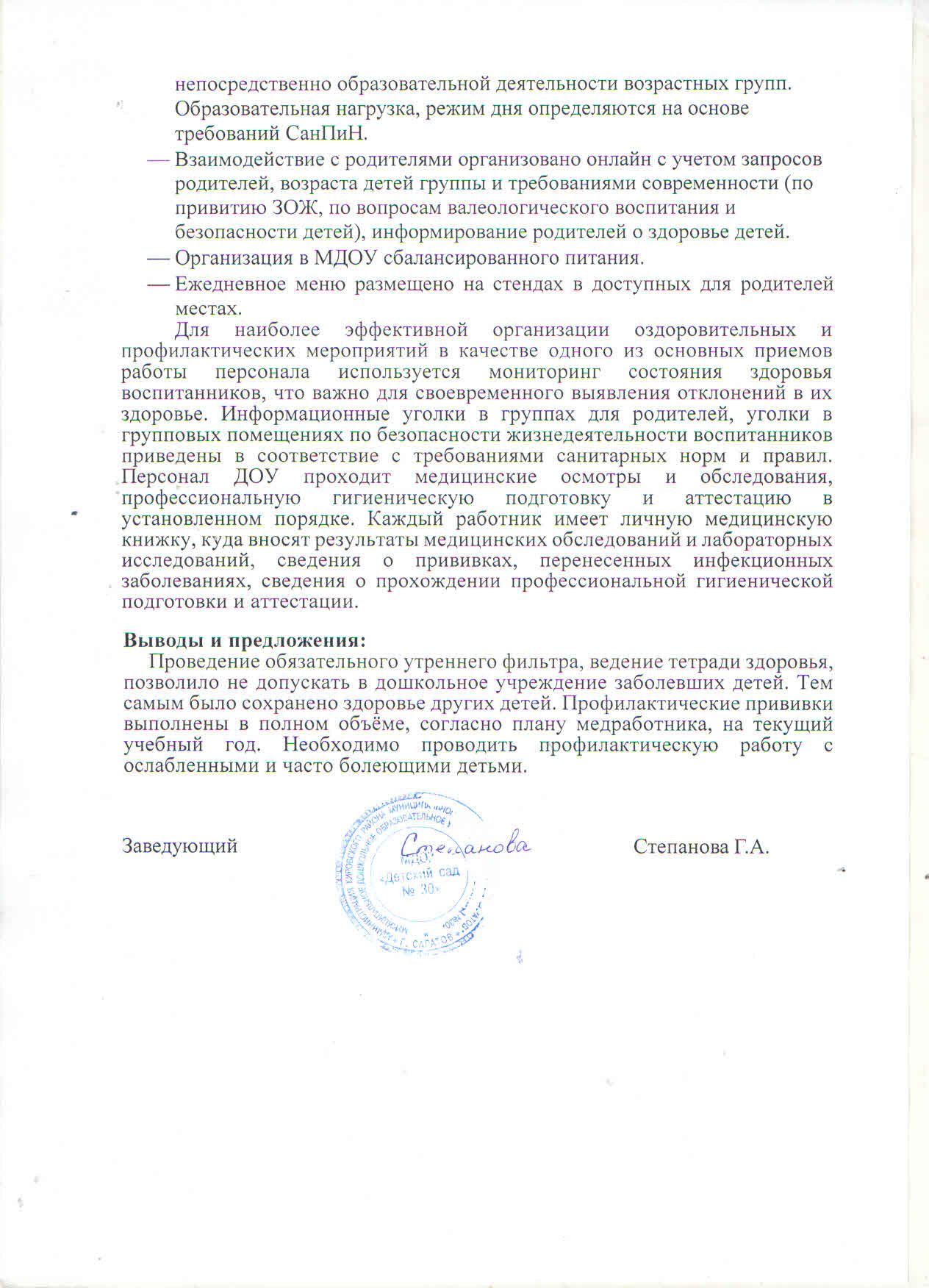 Наименование образовательной организации  Муниципальное дошкольное образовательное учреждение «Детский сад № 30», Кировского района, г. Саратова.Заведующий Степанова Галина АлександровнаАдрес организации Юридический адрес учреждения: 410012 г. Саратов ул. им. Гоголя Н.В., д. 67.Фактический адрес: 410012, г. Саратов, ул. им. Гоголя Н.В., д. 67 (Корпус № 1)
410012, г. Саратов, ул. Киселева, д. 18Б,19 (Корпус № 2)
410012, г. Саратов, ул. им. Челюскинцев, д. 173 (Корпус № 3)Телефон, факс (8452) 26-28-18Адрес электронной почты detsadik30@mail.ruОфициальный сайт http://www.detsad30.saredu.ru/Учредитель Функции и полномочия учредителя Учреждения от имени администрации муниципального образования «Город Саратов» осуществляют: администрация Кировского района муниципального образования «Город Саратов», комитет по образованию администрации муниципального образования «Город Саратов» и комитет по управлению имуществом города Саратова  Дата создания 1947- (корпус №1); 1917- (корпус № 2);1962- (корпус №3).Лицензия Лицензия на осуществление образовательной деятельности № 3182 выданная 11 января 2017 года. Срок действия — бессрочно. Учреждение является юридическим лицом, имеет в оперативном управлении обособленное имущество, самостоятельный баланс, счёт в финансовых органах местного самоуправления, круглую печать со своим полным наименованием на русском языке с указанием места нахождения, штамп.  Оценка развития детей по результатам проведения промежуточного мониторинга на конец учебного года (кроме выпускников) % по МДОУ доля детей, имеющих высокий уровень развития личностных качеств в соответствии с возрастом  (68%) доля детей, имеющих средний уровень  развития личностных качеств в соответствии с возрастом  (30%) доля детей, имеющих низкий уровень  развития личностных качеств в соответствии с возрастом  (2%) Оценка  сформированности предпосылок к учебной деятельности   у  выпускников образовательной организации по результатам проведения итогового мониторинга на конец учебного года количество детей и % по МДОУ доля детей, имеющих высокий уровень развития личностных качеств в соответствии с возрастом  (37%) доля детей, имеющих средний уровень  развития личностных качеств в соответствии с возрастом  (63%) доля детей, имеющих низкий уровень  развития личностных качеств в соответствии с возрастом 0 (0%) Область 	оценки физического 	здоровья детей: 2022-2023 учебный год 2022-2023 учебный год Область 	оценки физического 	здоровья детей: Количество Процент Списочный состав детей по ДОУ 363Увеличение на 10,7% Из них:  Мальчиков:  Девочек: 19416954 % 46 % *По группам здоровья  I группа- II группа- III группа –  IV группа 10 35030 2 % 97 % 1 % 0 % Инвалиды 0 0% По частоболеющим детям 37 10 % По уровню физической подготовленности: Высокий –   Средний –  Низкий – 26 332 5 7 % 91 % 2 % По образованию:По образованию:высшее педагогическое образование10 педагогов – 42%среднее специальное педагогическое образование.14 педагогов – 58%По стажу:По стажу:От 5 - 10 лет9 человек -38%От 10 – 20 лет5 человек - 21%От 20 – 30 лет7 человек - 29 %От 30 лет и выше2 человека - 8 %Молодые воспитатели без опыта работы1 человек – 4%По аттестации:По аттестации:Высшая квалификационная категория 6 человек – 24%Первая квалификационная категория 10 человек – 42%Соответствует занимаемой должности 4 человек – 17%Без категории 4 человека – 17%